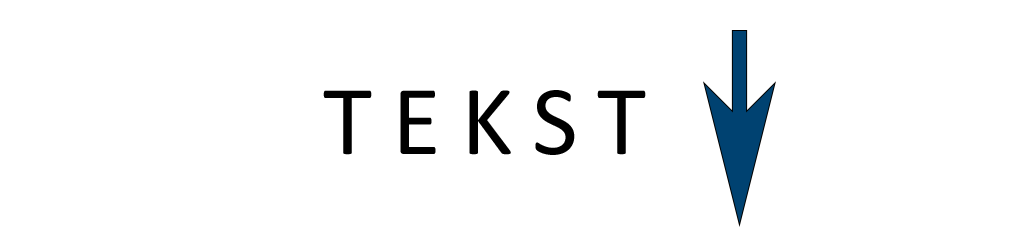 или безбедност лица, испоручилац предузима све одговарајуће радње како би обезбедио да предметна ЛЗО, када је ставља на тр- жиште, више не представља ризик, као и да је повуче са тржишта или опозове у разумном року, сразмерно природи ризика.Испоручилац обезбеђује предузимање корективних радњи за сву ЛЗО из става 1. овог члана коју је испоручио на тржишту.Формална неусаглашеност ЛЗОЧлан 26.Сматра се да је ЛЗО формално неусаглашена ако се после испоруке на тржишту утврди једна од следећих неусаглашености:стављање знака усаглашености супротно одредбама члана16. овог правилника;одсуство знака усаглашености;одсуство јединственог броја именованог тела које је уче- ствовало у оцењивању усаглашености, или стављање јединстве- ног броја именованог тела супротно одредбама члана 16. овог пра- вилника;несачињавање декларације о усаглашености или неисправ- но сачињавање декларације о усаглашености;недоступност или некомплетност техничке документације;одсуство, некомплетност или нетачност информација из члана 8. став 7. и члана 10. став 3. овог правилника;неиспуњавање других захтева из члана 8. или члана 10. овог правилника;У случају неотклањања или понављања формалне неусагла- шености, предузимају се мере у складу са законом којим се уре- ђују технички захтеви за производе и оцењивање усаглашености.VI. ПРЕЛАЗНЕ И ЗАВРШНЕ ОДРЕДБЕ Члан 27.Од дана почетка примене овог правилника до дана ступања на снагу АCАА споразума за ЛЗО на коју се примењује овај пра- вилник или, ако тај уговор не буде закључен, до дана приступа- ња Републике Србије Европској унији, означавање усаглашености ЛЗО обавља се стављањем Српског знака усаглашености у складу са овим правилником и посебним прописима.Члан 28.Тела за оцењивање усаглашености која су именована у скла- ду са прописом из члана 29. овог правилника обављају послове оцењивања усаглашености, у складу са чланом 18. овог правил- ника, до окончања поступка именовања у складу са овим правил- ником.Тела за оцењивање усаглашености из става 1. овог члана, могу да поднесу захтев за именовање органу надлежном за име- новање у складу са овим правилником најкасније шест месеци од дана почетка његове примене.Тела за оцењивање усаглашености из става 1. овог члана, која не поднесу захтев за именовање у року из става 2. овог члана, од- носно тела за оцењивање усаглашености за која орган надлежан за именовање, по поднетом захтеву, утврди да не испуњавају захтеве из овог правилника, неће моћи да обављају послове оцењивања усаглашености као именована тела у складу са овим правилником.Исправе о усаглашености које су, до дана почетка примене овог правилника, тела из става 1. овог члана издала са роком важе- ња, важе до истека рока на који су издате, а исправе о усаглашено- сти које су та тела, на основу прописа из члана 29. издала без рока важења, важе до 21. априла 2023. године.Члан 29.Даном почетка примене овог правилника престаје да важи Правилник о личној заштитној опреми („Службени гласник РС”, број 100/11).Члан 30.Овај правилник ступа на снагу осмог дана од дана објављи- вања у „Службеном гласнику Републике Србије”.Број 119-01-339/2018-07У Београду, 26. фебруара 2020. годинеМинистар,Горан Кнежевић, с.р.Прилог 1.КАТЕГОРИЈЕ ЛЗО ПРЕМА РИЗИКУОвим прилогом утврђују се категорије ризика од којег ЛЗО треба да заштити корисника.Категорија I.Категорија I. обухвата искључиво следеће минималне ризике:површинско механичко деловање;контакт са блажим средствима за чишћење или продужени додир са водом;додир са врућим површинама чија температура не прелази 50 °C;оштећење очију услед излагања сунчевој светлости (не то- ком посматрања Сунца);атмосферске утицаје који нису екстремне природе.Категорија II.Категорија II. обухвата ризике који нису наведени у катего- ријама I. и III.Категорија III.Категорија III. обухвата ризике који могу изазвати смрт или озбиљно и трајно оштећење здравља и то од:супстанци и смеша које су опасне по здравље;атмосфера са недостатком кисеоника;штетних биолошких агенса;јонизујућег зрачења;средине са високом температуром чији се ефекат може упоредити са ефектом температуре ваздуха од +100 °C или вишом;средине са ниском температуром чији се ефекти могу упо- редити са ефектом температуре ваздуха од -50 °C или нижом;падова са висине;струјног удара и рада под напоном;утапања;посекотина при раду са ручном моторном тестером;млазова високог притиска;прострелних рана или убода ножем;штетне буке.Прилог 2.БИТНИ ЗАХТЕВИ ЗА ЗДРАВЉЕ И БЕЗБЕДНОСТПримена битних захтева за здравље и безбедност из овог прилога је обавезна.Обавезе које се односе на битне захтеве за здравље и безбед- ност примењују се само ако постоји одговарајући ризик од којег предметна ЛЗО треба да штити.Битни захтеви за здравље и безбедност примењују се тако да се у обзир узимају најновија достигнућа и постојећа пракса у време пројектовања и производње, као и технички и економски захтеви који одговарају високом степену заштите здравља и безбедности.Произвођач спроводи процену ризика како би идентифико- вао ризике који се односе на ЛЗО коју производи.Приликом пројектовања и израде произвођач узима у обзир извршену процену.Приликом пројектовања и производње ЛЗО, и приликом из- раде упутстава, произвођач осим предвиђене намене ЛЗО, узима у обзир и употребу која се може разумно предвидети.Када је то применљиво, мора се обезбедити здравље и бе- збедност особа које нису корисници.ОПШТИ ЗАХТЕВИ ЗА СВУ ЛЗОЛЗО мора да обезбеди одговарајућу заштиту од свих могућих ризика, у складу са предвиђеном наменом.Начела пројектовањаЕргономијаЛЗО мора бити пројектована и израђена тако да у условима предвиђене намене корисник може несметано да обавља делат- ност и да има највиши могући ниво заштите.Нивои и класе заштите1.1.2.1. Највиши могући ниво заштитеОптималан ниво заштите који се мора узети у обзир код про- јектовања је онај изнад кога би ограничења приликом употребе ЛЗО спречавала њену ефикасну намену за време излагања ризику или нормалног обављања активности.1.1.2.2 Класе заштите примерене различитим нивоима ризика Када се може разликовати више нивоа истог ризика при ра-зличитим условима употребе ЛЗО, приликом пројектовања морајусе узети у обзир одговарајуће класе заштите.1.2. Нешкодљивост ЛЗООдсуство ризика и других штетних фактораЛЗО мора бити пројектована и израђена тако да спречи ри- зике и друге штетне факторе у предвиђеним условима употребе.Материјали погодни за израду ЛЗО Материјали и делови ЛЗО, укључујући и продукте њиховогразлагања, не смеју неповољно да утичу на хигијену или здрављекорисника.Својства површине делова ЛЗО која може бити у додиру са корисникомПовршина сваког дела ЛЗО која је или може бити у додиру са корисником приликом ношења не сме бити груба, оштрих ивица, избочина или таква да изазива претеране надражаје или повреде.Максимална дозвољена сметња корисникуСвако ограничење у покрету, у заузимању одговарајућег по- ложаја тела и чулном опажању при употреби ЛЗО мора бити све- дено на минимум. Осим тога, употреба ЛЗО не сме да проузрокује покрете који би могли да угрозе корисника.1.3. Удобност и ефикасностПрилагођавање ЛЗО корисникуЛЗО мора бити пројектована и израђена тако да се олакшава правилно постављање на корисника и да остане на месту током предвиђеног периода употребе, узимајући у обзир факторе среди- не, покрете које треба учинити и положаје тела.ЛЗО мора да има могућност прилагођавања кориснику помо- ћу одговарајућих система подешавања и причвршћивања или од- говарајућим распоном величине.Лакоћа и чврстоћа ЛЗОЛЗО мора да буде што је могуће лакша, без угрожавања чвр- стоће и ефикасности.Осим додатних битних захтева за посебне ризике из тачке 3. овог прилога, ЛЗО мора бити у стању да издржи утицаје и појаве својствене за предвиђене услове употребе.Компатибилност различитих класа и типова ЛЗО пројектованих за истовремену употребуАко исти произвођач ставља на тржиште више модела ЛЗО различитих врста или типова ради обезбеђивања истовремене за- штите суседних делова тела корисника од комбинованих ризика, ти модели морају да буду компатибилни.Заштитна одећа са заменљивим штитницимаЗаштитна одећа са заменљивим штитницима представља ЛЗО и оцењује се као комбинација током поступака оцењивања усаглашености.1.4. Информације које даје произвођачОсим пословног имена односно назива и адресе седишта произвођача и/или његовог заступника, произвођач приликом ста- вљања ЛЗО на тржиште, на српском језику, даје прецизне и разу- мљиве писане информације о:складиштењу, употреби, чишћењу, одржавању, серви- сирању и дезинфекцији. Производи за чишћење, одржавање или дезинфекцију које препоручује произвођач не смеју да имају нега- тиван ефекат на ЛЗО или кориснике када се примењују у складу са одговарајућим упутствима;перформансама забележеним током техничких испитива- ња којима се проверава ниво или класа заштите коју пружа испи- тивана ЛЗО;одговарајућим додацима ЛЗО и карактеристикама одгова- рајућих резервних делова;класама заштите које одговарају различитим нивоима ри- зика и о одговарајућим ограничењима у употреби;року употребе или веку трајања ЛЗО или неке од њених компоненти;врсти амбалаже погодној за транспорт;значењу свих ознака (у складу са тачком 2.12. овог при- лога);ризику од којег ЛЗО треба да заштити;позивању на овај правилник и, по потреби, на друге при- менљиве прописе;пословном имену односно називу, адреси и јединстве- ном броју именованог тела које је учествовало у поступку оцењи- вања усаглашености ЛЗО;позивању на примењене српске стандарде или на друге техничке спецификације кад су оне примењене;интернет адреси на којој је доступна декларација о уса- глашености.Информације из подтач. (9) –(12) тачке 1.4. овог прилога не морају се налазити у упутству произвођача, ако је уз ЛЗО прило- жена декларација о усаглашености.ДОДАТНИ ЗАХТЕВИ ЗАЈЕДНИЧКИ ЗА ВИШЕ ВРСТА ИЛИ ТИПОВА ЛЗОЛЗО са уграђеним системима за подешавањеАко ЛЗО има уграђене системе за подешавање, ти системи мо- рају да буду пројектовани и израђени тако да се подешавања не по- ремете без знања корисника под предвиђеним условима употребе.ЛЗО која у потпуности покрива делове тела које треба заштититиЛЗО која у потпуности покрива делове тела које треба зашти- тити мора бити довољно ваздушно пропусна да спречи претерано знојење током употребе, а ако то није случај, мора бити опремље- на средствима која упијају зној.ЛЗО за лице, очи и органе за дисањеЛЗО за лице, очи или органе за дисање мора да буде таква  да у најмањој могућој мери ограничава видно поље или оштрину вида корисника.Степен оптичке неутралности система за вид ових врста ЛЗО мора да буде такав да омогући кориснику прецизан и дуготрајан рад.Ако је потребно, ЛЗО мора да буде обрађена или опремљена тако да се спречи кондензација.Модели ЛЗО намењени корисницима којима треба корекција вида морају омогућити ношење наочара или контактних сочива.ЛЗО подложна старењуАко је познато да на пројектоване перформансе нове ЛЗО значајно утиче старење, датум производње и/или, ако је то могуће, век трајања ЛЗО морају да буду неизбрисиво означени на сваком примерку ЛЗО или на свакој заменљивој компоненти ЛЗО које се стављају на тржиште, и то на такав начин да се спречи свако по- грешно тумачење. Овај податак мора да буде неизбрисиво означен и на амбалажи.Ако произвођач није у могућности да пружи податке о веку трајања ЛЗО, његова упутства морају да пруже све информације по- требне да се купцу или кориснику омогући да одреди разуман век трајања имајући у виду квалитет модела и задовољавајуће услове складиштења, коришћења, чишћења, сервисирања и одржавања.Ако поступци чишћења које препоручује произвођач могу довести до старења и осетног и брзог погоршања перформанси ЛЗО, произвођач мора, где је то могуће, на сваки примерак ЛЗО стављен на тржиште, ставити знак који показује колико се највише чишћења може обавити пре прегледа или одбацивања опреме. Ако то не уради, произвођач мора те информације да наведе у пратећој документацији.ЛЗО која може бити захваћена неким другим објектом у току употребеКада предвиђени услови употребе нарочито укључују ризик да ЛЗО буде захваћена објектима у покрету стварајући опасност за корисника, ЛЗО мора да поседује одговарајући праг отпорности изнад кога се саставни део ломи и елиминише опасност.ЛЗО за употребу у потенцијално експлозивној атмосфериЛЗО намењена за употребу у потенцијално експлозивној ат- мосфери мора бити пројектована и израђена тако да не може бити извор електричног, електростатичког или ударом изазваног лука или варнице који би могли да запале експлозивну смешу.ЛЗО намењена за употребу у хитним случајевима или за брзо постављање и/или скидањеЛЗО намењена за употребу у хитним случајевима или за брзо постављање и/или скидање мора да буде пројектована и израђена тако да се време потребно за њихово постављање и (или) скидање сведе на минимум.Сви саставни системи који омогућавају правилно поставља- ње или скидање ЛЗО са корисника морају да омогуће да корисник њима рукује брзо и једноставно.ЛЗО за употребу у веома опасним ситуацијамаЛЗО за употребу у веома опасним ситуацијама мора да са- држи нарочито податке произвођача намењене искључиво оспо- собљеним и обученим појединцима који су квалификовани да их тумаче и обезбеде кориснику правилну употребу такве ЛЗО.Подацима из става 1. ове тачке, између осталог, мора да се опише поступак који се примењује како би се потврдило да је ЛЗО исправно подешена и да функционише када је носи корисник.Ако ЛЗО има аларм који се активира у одсуству предвиђеног нивоа заштите, тај аларм мора да буде тако пројектован и смештен да га корисник може опазити у условима за које је та ЛЗО наме- њена.ЛЗО која садржи компоненте које корисник може да подешава или скидаСве компоненте ЛЗО које корисник може да подешава или скида ради замене морају бити пројектоване и израђене тако да се олакша њихово подешавање, причвршћивање и скидање без алата.ЛЗО за спајање, односно повезивање на друге, спољне додатне уређајеАко ЛЗО укључује систем који омогућава спајање, односно повезивање са другим, спољним додатним уређајем, механизам за спајање мора бити пројектован и израђен тако да омогући да се монтира само на одговарајућу опрему.ЛЗО са уграђеним системом за циркулацију флуидаАко ЛЗО укључује систем за циркулацију флуида, он мора бити изабран, односно пројектован и уграђен тако да омогућава обнављање флуида у близини целог дела тела који се штити, без обзира на покрете и положај тела корисника у предвиђеним усло- вима употребе.ЛЗО са једном или више идентификационих ознака или ознака за распознавање које су у непосредној или посреднојвези са здрављем и безбедношћуОзнаке за идентификацију или препознавање које су у непо- средној или посредној вези са здрављем и безбедношћу и које су стављене на ове врсте или типове ЛЗО треба по могућности да буду у облику усклађених пиктограма или идеограма и морају да остану савршено читљиве током предвиђеног века трајања ЛЗО.Ознаке из става 1. ове тачке, морају да буду и потпуне, пре- цизне и разумљиве како би се спречило било какво погрешно ту- мачење.Када ознаке из ст. 1. и 2. ове тачке садрже речи или реченице, оне морају бити на српском језику.Ако је ЛЗО (или компоненте ЛЗО) сувише малих димензија да би све или део неопходних ознака биле стављене на њу, битне информације морају бити наведене на амбалажи и у упутству про- извођача за употребу ЛЗО.ЛЗО у облику одеће која видљиво указује на присуство корисникаЛЗО у облику одеће која је намењена за предвидљиве услове употребе, у којима присуство корисника мора бити јасно и поје- диначно уочљиво, мора да има једно (или више) адекватно поста- вљено средство или уређај за емитовање директног или рефлекту- јућег видљивог зрачења одговарајућег светлосног интензитета и фотометријских и колориметријских својстава.ЛЗО намењена за заштиту од више ризикаСва ЛЗО пројектована да заштити корисника од више потен- цијално истовремених ризика мора бити пројектована и израђена тако да испуњава, пре свега, битне захтеве за заштиту специфичне за сваки од тих ризика (у складу са тачком 3. овог прилога).ДОДАТНИ ЗАХТЕВИ СПЕЦИФИЧНИ ЗА ОДРЕЂЕНЕ РИЗИКЕЗаштита од механичких удараУдар проузрокован падајућим предметима или пројектилима и сударом делова тела са препрекомЛЗО погодна за заштиту од ове врсте ризика мора да има спо- собност да апсорбује ударац како би се спречила повреда услед смрскавања или пробоја заштићеног дела тела, и то бар до нивоа јачине ударца изнад којег би претеране димензије или маса дела опреме која апсорбује ударац спречили ефикасну употребу ЛЗО у предвиђеном периоду ношења.ПадовиСпречавање падова услед клизањаЂонови за обућу против клизања морају бити пројектовани, израђени или опремљени додатним елементима тако да се обез- беди задовољавајуће приањање с обзиром на природу или стање површине.Спречавање падова са висинеЛЗО која је намењена за спречавање падова са висине или њихових последица, мора да буде пројектована да спречи пад са висине или његове последице, тако што ће укључивати каишеве за тело и систем причвршћивања који се могу повезати са поузданим спољашњим сидриштем.ЛЗО мора бити пројектована тако да се под предвидивим условима коришћења вертикални пад корисника ублажи, да спре- чи судар са препрекама, а да сила кочења не достигне граничну вредност на којој се може очекивати да дође до телесне повреде, кидања или пробоја неког дела ЛЗО, што би могло изазвати пад корисника.ЛЗО из става 1. ове тачке мора обезбедити и да се после коче- ња корисник задржи у правилном положају у коме може да очекује помоћ, ако је потребно.У упутствима произвођача се морају посебно навести све битне информације које се односе на:захтеване карактеристике потребне за поуздано сидриште и неопходан минимални слободан простор испод корисника;исправан начин стављања каишева на тело и повезивање система за причвршћивање на поуздано сидриште.3.1.3. Механичке вибрацијеЛЗО пројектована да спречи дејство механичких вибрација мора да обезбеди одговарајућа пригушења штетних вибрација за део тела под ризиком.Заштита од статичког сабијања дела телаЛЗО пројектована да заштити део тела од статичког притиска који изазива сабијање мора да омогући довољно ублажавање ути- цаја тог притиска како би се спречиле озбиљне повреде или хро- ничне тегобе корисника.Заштита од механичких повредаМатеријали који улазе у састав ЛЗО и остале компоненте ЛЗО пројектовани за заштиту целог или дела тела од површинских повреда проузрокованих машинама, као што су огуљотине, убоди, посекотине или уштинућа, морају бити изабрани и интегрисани, као и пројектовани тако да се обезбеди да ова ЛЗО буде довољно отпорна на хабање, пробијање и засецање (у складу са тачком 3.1. овог прилога) под предвидивим условима употребе.Заштита у течностимаЗаштита од утапањаЛЗО пројектована да спречи утапање мора да обезбеди да се корисник, који може бити исцрпљен, или у несвести после пада у течност, што је брже могуће врати на површину без опасности по здравље и мора да га одржава на површини у положају који омогу- ћава дисање док чека помоћ.ЛЗО може имати потпуну или делимичну способност плута- ња или може бити напумпана, удувавањем устима или помоћу гаса који се ослобађа ручно или аутоматски.Под предвиђеним условима употребе:ЛЗО мора да издржи последице утицаја течног медија и фактора спољне средине својственог том медију, без умањења сво- је употребљивости;ЛЗО на надувавање мора омогућити брзо и потпуно наду- вавање.Када предвиђени услови употребе то захтевају, одређене вр- сте ЛЗО морају да задовоље још један или више следећих додат- них захтева:морају да имају све уређаје за надувавање наведене у дру- гој алинеји овог става и/или светлосни или звучни сигнални уређај;морају имати уређај за качење и причвршћивање тела, тако да се корисник може подићи из течности;морају бити прикладне за дужу употребу током активно- сти у оквиру којих је корисник (и у случају када је одевен) изло- жен ризику од пада у течност или потапања.Помоћна средства за плутањеПод помоћним средствима за плутање сматра се ЛЗО у облику одеће која ће, у зависности од своје предвиђене употребе, обезбедити ефикасан степен плутања и која је за време ношења безбедна и обезбеђује одржавање на води.У предвидивим условима употребе, одећа из става 1. ове тач- ке не сме да ограничава слободу кретања корисника, али мора да му омогући, нарочито, да плива, да побегне од опасности или да спаси друга лица.Заштита од штетног дејства букеЛЗО пројектована за спречавање штетног дејства буке  мора да пригуши буку до те мере да еквивалентни ниво буке којој јекорисник изложен не прелази ни под каквим околностима дневне граничне вредности утврђене посебним прописом којим се уређује заштита запослених од ризика везаних за изложеност буци на послу.Сва ЛЗО мора да има ознаку која указује на ниво пригушења буке и вредност индекса заштите који пружа ЛЗО, а ако то није могуће, ознака се мора причврстити на амбалажу.Заштита од топлоте и/или ватреЛЗО пројектована да заштити цело тело или део тела од деј- ства топлоте и/или ватре мора да поседује способност топлотне изолације и механичку чврстоћу која одговара предвидивим усло- вима употребе.Материјали који улазе у састав ЛЗО и друге компонентеМатеријали који улазе у састав ЛЗО и друге компоненте за заштиту од топлотног зрачења и конвективне топлоте морају да имају одговарајући коефицијент преноса топлоте и деловања то- плоте и да буду довољно незапаљиви да спрече сваки ризик од спонтаног паљења под предвидивим условима употребе.Ако спољашност материјала из става 1. ове тачке мора да буде рефлектујућа, моћ рефлектовања мора бити одговарајућа ин- тензитету пренете топлоте услед зрачења у инфрацрвеном опсегу. Материјали из става 1. ове тачке намењени за краткотрајну употребу у окружењу високе температуре и ЛЗО која може бити изложена прскању врелим производима, као што су велике коли- чине растопљеног материјала, осим карактеристика из ст. 1. и 2. ове тачке, мора да поседује и довољан термички капацитет да за- држи највећи део примљене топлоте док корисник не напусти опа-сно место и скине своју ЛЗО.Материјали који улазе у састав ЛЗО и друге компоненте који могу бити попрскани великом количином врелих ствари, морају да имају и одговарајућу способност апсорпције механичких удара (у складу са тачком 3.1. овог прилога).Материјали који улазе у састав ЛЗО и друге компоненте који могу случајно да дођу у контакт са пламеном и они који се користе у производњи противпожарне опреме морају да поседују незапа- љивост која одговара класи ризика везаног за предвидиве услове употребе. Ти материјали не смеју да се истопе при излагању пла- мену нити да доприносе ширењу пламена.Потпуно комплетирана ЛЗО спремна за употребуУ предвидивим условима употребе:За време ношења ЛЗО, акумулирана топлота пренета на угрожени део тела мора да буде довољно ниска како би се спречи- ло достизање прага бола или оштећење здравља корисника, у било којим околностима;ЛЗО мора, ако је потребно, да спречи продор течности или паре и не сме да изазива опекотине изазване контактом између свог заштитног омотача и корисника.Ако ЛЗО обухвата уређаје за хлађење који упијају топлоту путем испаравања течности или сублимацијом, њихова израда мора бити таква да се испарљиве материје ослобађају ван спољног заштитног слоја, а не према кориснику.Ако ЛЗО укључује уређај за дисање, он мора адекватно да испуни заштитне функције за предвидиве услове употребе.У упутствима произвођача која прате сваки примерак ЛЗО на- мењен за краткотрајну употребу у окружењу високе температуре, морају се навести сви битни подаци за одређивање максималног до- звољеног излагања корисника топлоти која се преноси преко опре- ме када се употребљава у складу са својом предвиђеном наменом.3.7. Заштита од хладноћеЛЗО пројектована да заштити цело тело или његов део од деј- ства хладноће мора да поседује способност топлотне изолације и ме- ханичку чврстоћу који одговарају предвидивим условима употребе.Материјали од којих је израђена ЛЗО и остале компонентеМатеријали од којих је израђена ЛЗО и остале компоненте погодне за заштиту од хладноће морају имати довољно низак кое- фицијент преноса топлотног флукса који се захтева за предвидиве услове употребе.Савитљиви материјали и остале компоненте ЛЗО намењени за употребу на ниским температурама морају задржати степен са- витљивости потребан за неопходне покрете и положаје тела.Материјали од којих је израђена ЛЗО и остале компоненте који могу бити запљуснути великом количином хладних супстан- ци морају да поседују довољну способност апсорбовања механич- ког удара (у складу са тачком 3.1. овог прилога).Потпуно комплетирана ЛЗО спремна за употребуУ предвидивим условима употребе:Количина топлоте која се губи употребом ЛЗО од стране корисника мора бити довољно мала да спречи достизање прага бола или оштећење здравља на било којем делу тела, укључујући врхове прстију на рукама и ногама, под било каквим околностима.ЛЗО мора што више да спречи продор течности као што је киша и не сме изазвати повреде услед додира између хладног заштитног омотача и корисника.Ако ЛЗО укључује уређај за дисање, он мора на одговарајући начин испунити заштитне функције за предвидиве услове употребе.У упутству произвођача, које прати сваки примерак ЛЗО која је намењена за краткотрајно коришћење у окружењу ниске темпера- туре, морају да се наведу сви битни подаци о максималном дозво- љеном излагању корисника хладноћи која се преноси преко опреме.Заштита од електричног удараИзолациона опремаЛЗО пројектована да заштити цело тело или његов део од деј- ства електричне струје мора пружити довољну изолацију од на- пона коме корисник може да буде изложен под најнеповољнијим условима.Ради остваривања заштите из става 1. ове тачке, материјали од којих је израђена ЛЗО и остале компоненте ових класа ЛЗО мо- рају да буду тако одабрани, пројектовани и уграђени да се обез- беди да електрична струја која продре кроз заштитни омотач, ме- рена под условима испитивања који се подударају са онима који се вероватно могу појавити на терену, буде умањена и увек испод максималне дозвољене вредности.Одређене врсте ЛЗО које су намењене искључиво за кори- шћење у току рада са електричним инсталацијама које су или које могу бити под напоном, као и њихова амбалажа, морају да носе ознаке које указују на заштитну класу или одговарајући радни на- пон, серијски број и датум производње. Изван заштитног омотача такве ЛЗО мора да се обезбеди простор за накнадно уписивање датума почетка употребе и датума периодичних испитивања или прегледа који се морају обавити.Упутства произвођача морају да укажу на искључиву наме- ну ЛЗО из става 3. ове тачке, као и природу и учесталост диелек- тричних испитивања којима ће бити изложени током њиховог века употребе.Осим захтева из става 2. ове тачке, наочаре не смеју да по- горшају или изгубе своје карактеристике као последицу дејства зрачења емитованог у предвидивим условима коришћења, и сви примерци на тржишту морају да имају број заштитног фактора који одговара графикону спектралне расподеле њиховог фактора преноса.Наочаре погодне за изворе зрачења исте врсте морају бити класификоване по растућем редоследу њиховог броја заштитног фактора, а упутства произвођача треба да указују, нарочито, на на- чин одабира најприкладније ЛЗО имајући у виду факторе реалних услова за употребу као што су растојање од извора и спектрална расподела енергије зрачења на том растојању.Произвођач мора да означи одговарајућим бројем заштитног фактора све примерке наочара са филтером.3.9.2. Јонизујуће зрачењеЗаштита од спољне радиоактивне контаминације Материјали од којих је израђена ЛЗО и остале компонентепројектовани тако да заштите цело тело или његов део од радио-активне прашине, гасова, течности или њихових смеша морају да буду тако изабрани или пројектовани и састављени да се осигура да ова опрема ефикасно спречава продирање контаминирајућих материја под предвидивим условима употребе.У зависности од природе или стања ових контаминирајућих материја, неопходна заптивеност се може обезбедити помоћу не- пропусних заштитних омотача и/или било којим другим одгова- рајућим средствима, попут вентилационих и система са натпри- тиском пројектованих да се спречи повратно расипање (поновно ширење) тих контаминирајућих материја.Све мере деконтаминације које се примењују на ЛЗО не сме- ју да угрозе њено могуће поновно коришћење у периоду предви- дљивог века коришћења ових класа опреме.Заштита од спољног озрачивањаЛЗО намењена да обезбеди потпуну заштиту корисника од спољних озрачивања или, бар њихово слабљење, мора бити про- јектована тако да заустави зрачење електрона мале енергије (нпр. бета) или фотона (нпр. икс, гама).Материјали од којих је израђена ЛЗО и остале компоненте врста ЛЗО из става 1. ове тачке морају да буду одабрани или про- јектовани и уграђени тако да се обезбеди степен заштите корисни- ка који се захтева под предвидивим условима употребе, као и да не доведе до повећања трајања изложености услед покрета, положаја или кретања корисника (у складу са тачком 1.3.2. овог прилога).ЛЗО мора имати знак којим се означава да је тип и дебљина материјала од којих је израђена ЛЗО погодан за предвидиве услове употребе.3.8.2. Проводна опремаЛЗО предвиђена за рад под високим напоном мора бити про- јектована и израђена тако да обезбеди непостојање разлике потен- цијала између корисника и инсталација на којима ради.Заштита од зрачењаНејонизујуће зрачењеЛЗО пројектована за заштиту од акутних или хроничних оштећења очију проузрокованих нејонизујућим зрачењем, мора да омогући да се апсорбује или одбија већи део енергије која се зрачи у опсегу штетних таласних дужина, без ометања преноса видљи- вог дела спектра, перцепције контраста и способности разликова- ња боја под предвидивим условима употребе.Ради остваривања заштите из става 1. ове тачке, заштитне наочаре морају да буду пројектоване и израђене тако да за сваку штетну таласну дужину имају фактор спектралног преноса који ће свести на минимум густину енергије светлосног зрачења која кроз филтер долази до ока корисника, као и да никада не прелази мак- симално дозвољене вредности излагања..Заштита од опасних материја и инфективних агенсаЗаштита органа за дисањеЛЗО намењена за заштиту органа за дисање мора да омогући да се корисник снабдева ваздухом за дисање када је изложен зага- ђеној атмосфери и/или ниској концентрацији кисеоника.Ваздух за дисање који се доводи до корисника преко ЛЗО мора се добити на одговарајући начин, као што је филтрација за- гађеног ваздуха, кроз заштитни уређај или цевоводима из спољног незагађеног извора.Материјали од којих је израђена ЛЗО и остале компоненте ових врста ЛЗО из става 1. ове тачке морају да буду тако одабрани или пројектовани и уграђени да се обезбеди правилно дисање ко- рисника и респираторна хигијена током датог периода ношења у предвидивим условима употребе.Непропусност образине и пад притиска при удисању и, у случају уређаја за филтрирање, капацитет пречишћавања, морају да буду такви да у довољној мери спрече продор загађивача из ат- мосфере, тако да не буде угрожено здравље и хигијена корисника. ЛЗО из става 1. ове тачке, мора да има одговарајућу озна-ку  за  идентификацију  произвођача  и  мора  да  буде снабдевенапрецизним специфичним подацима тог типа опреме који, заједно са упутствима за употребу, омогућавају обученом и квалификова- ном кориснику да правилно употребљава ову ЛЗО.Упутства произвођача морају, у случају филтрирајућих апа- рата, да садрже рок складиштења филтера ако су нови и у ориги- налној амбалажи.Заштита од додира са кожом и окомЛЗО намењена за спречавање површинског додира целог тела или његовог дела са опасним супстанцама и инфективним агенсима мора да буде у стању да спречи продор или ширење та- квих супстанци кроз заштитни омотач у предвидивим условима употребе.Материјали од којих је израђена ЛЗО и остале компоненте ових врста ЛЗО из става 1. ове тачке, морају да буду тако одабрани или пројектовани и уграђени да се обезбеди, колико је то могу-  ће, непропусност која ће омогућити продужено коришћење или, у недостатку тога, делимичну непропусност која ограничава период ношења.Када, на основу своје природе и предвидивих услова њихо- ве употребе, одређене опасне или инфективне супстанце поседују велику продорну моћ која ограничава трајање заштите коју пружа ЛЗО из става 1. ове тачке, та опрема мора бити подвргнута стан- дардним испитивањима, са циљем њихове класификације на осно- ву ефикасности.ЛЗО из става 3. ове тачке за коју се сматра да је у складу са спецификацијама испитивања мора имати знак који показује на- зиве, или, ако то није могуће, кодове супстанци које се користе у испитивањима и одговарајући стандардни период заштите. Упут- ства произвођача такође морају да садрже објашњење кодова (ако је потребно), детаљан опис стандардних испитивања и све потреб- не информације за одређивање максималног дозвољеног периода ношења у различитим предвидивим условима употребе.3.11. Ронилачка опремаОпрема за дисање мора да омогући снабдевање корисника га- совитом смешом за дисање у предвидивим условима употребе, а нарочито узимајући у обзир максималну дубину зарона.Када предвидиви услови употребе то захтевају, ронилачка опрема мора да садржи:одело које штити корисника од притиска који настаје услед дубине зарона (у складу са тачком 3.2. овог прилога) и/или од хладноће (у складу са тачком 3.7. овог прилога);алармни уређај пројектован да тренутно упозорава кори- сника о скором прекиду снабдевања гасовитом смешом за дисање (у складу са тачком 2.8. овог прилога);уређај за спасавање које омогућава кориснику да се врати на површину (у складу са тачком 3.4.1. овог прилога).Прилог 3.ТЕХНИЧКА ДОКУМЕНТАЦИЈА ЗА ЛЗОДокументација из члана 8. овог правилника мора да садржи све битне податке о средствима која је користио произвођач да би обезбедио усаглашеност произведене ЛЗО са битним захтевима за здравље и безбедност који се односе на ту опрему.Поред података из става 1. овог прилога, техничка докумен- тација мора да садржи, нарочито:потпун опис ЛЗО и њену предвиђену намену;процену ризика од којих ЛЗО треба да заштити;списак битних захтева за здравље и безбедност који су примењиви на ЛЗО;пројектне и производне цртеже и шеме ЛЗО и њених ком- поненти, подсклопова и кола;описе и објашњења потребне за разумевање цртежа и шема из тачке 4) овог прилога као и за начин рада ЛЗО;списак примењених српских стандарда из члана 14. овог правилника или у случају њихове делимичне примене, навођење њихових делова приликом пројектовања и израде ЛЗО;описе примењених техничких спецификација ради испу- њавања битних захтева за здравље и безбедност у случају када нису примењени српски стандарди или њихови делови;резултате прорачуна, провера и прегледа спроведених ради провере усаглашености ЛЗО са примењивим битним захтевима за здравље и безбедност;извештаје о испитивању спроведених ради провере уса- глашености ЛЗО са примењивим битним захтевима за здравље и безбедност и, по потреби, утврђивања одговарајуће класе заштите;опис средстава које је произвођач користио у производњи ЛЗО како би обезбедио усаглашеност произведене ЛЗО са про- јектним спецификацијама;примерак упутства за употребу и информација из тачке1.4. Прилога 2. овог правилника;сва потребна упутства за производњу ЛЗО на основу одо- бреног основног модела, у случају појединачно произведене ЛЗО, прилагођене одређеном кориснику;за ЛЗО која се производи у серијама у којима се сваки производ прилагођава одређеном кориснику, опис мера које про- извођач предузима током прилагођавања и производње како би обезбедио да сваки производ ЛЗО буде у складу са одобреним ти- пом и примењивим битним захтевима за здравље и безбедност.Прилог 4.ИНТЕРНА КОНТРОЛА ПРОИЗВОДЊЕИнтерна контрола производње је поступак оцењивања уса- глашености којим произвођач испуњава обавезе из тач. 2, 3, и 4. овог прилога и обезбеђује и изјављује, на сопствену одговорност, да је предметна ЛЗО усаглашена са захтевима из овог правилника који се на њу примењују.Техничка документацијаПроизвођач сачињава техничку документацију у складу са Прилогом 3. овог правилника.ПроизводњаПроизвођач предузима све мере које су потребне да прои- зводни процес и његово надгледање обезбеде усаглашеност изра- ђене ЛЗО са техничком документацијом из тачке 2. овог прилога и са примењивим захтевима овог правилника.Знак усаглашености и декларација о усаглашености Произвођач ставља знак усаглашености на сваки појединач-ни производ ЛЗО који је усаглашен са примењивим захтевима из овог правилника.Произвођач сачињава декларацију о усаглашености за сваки модел ЛЗО и чува је, заједно са техничком документацијом из тач- ке 2. овог прилога, тако да буду доступни надлежним органима, најмање десет година након стављања ЛЗО на тржиште.У декларацији о усаглашености идентификује се ЛЗО за коју је сачињена.Примерак декларације о усаглашености се, на захтев, ставља на располагање надлежним органима.Обавезе произвођача које се односе на означавање знаком усаглашености и сачињавање декларације о усаглашености, може испунити његов заступник, у његово име и под његовом одговор- ношћу, под условом да су наведене у овлашћењу.Прилог 5.ПРЕГЛЕД ТИПАПреглед типа је поступак оцењивања усаглашености којим именовано тело прегледа технички пројекат ЛЗО и проверава и потврђује да технички пројекат ЛЗО испуњава захтеве овог пра- вилника који се на ту ЛЗО односе.Преглед типа спроводи се оцењивањем адекватности тех- ничког пројекта ЛЗО прегледом техничке документације, као и прегледом узорка репрезентативног за предвиђену производњу потпуно комплетиране ЛЗО (производни тип).Захтев за преглед типа подноси се Именованом телу по из- бору подносиоца захтева и садржи:пословно име, односно назив и адресу произвођача или његовог заступника, односно увозника;писану изјаву да исти захтев није поднет другом именова- ном телу;техничку документацију наведену у Прилогу 3. овог пра- вилника;репрезентативни узорак ЛЗО за предвиђену производњу. Именовано тело може захтевати додатне узорке ако је то потребно за спровођење испитивања. За серијски произведену ЛЗО прила- гођену одређеном кориснику, треба обезбедити репрезентативне узорке намењене различитим корисницима, а за ЛЗО произведену као појединачни производ намењену посебним потребама одређе- ног корисника, потребно је обезбедити основни модел.Преглед типа Именовано тело:прегледа техничку документацију како би оценило аде- кватност техничког пројекта ЛЗО. При спровођењу такве провере не узима се у обзир тачка 10). Прилога 3. овог правилника;за серијски произведену ЛЗО прилагођену одређеном ко- риснику, проверава опис мера (процедура) за оцену њихове аде- кватности;за ЛЗО произведену као појединачни производ који је на- мењен посебним потребама одређеног корисника, проверава упут- ства за производњу такве ЛЗО на основу одобреног основног мо- дела како би се оценила њихова адекватност;проверава да ли су узорци произведени у складу са тех- ничком документацијом и идентификује елементе који су пројек- товани у складу са захтевима релевантних српских/хармонизова- них стандарда, као и елементе који су пројектовани у складу са другим техничким спецификацијама;спроводи одговарајуће прегледе и испитивања, или нала- же да се спроведу, како би проверило да ли су, у случају када је произвођач одлучио да примени захтеве српских/ хармонизованих стандарда, они примењени на одговарајући начин;спроводи одговарајуће прегледе и испитивања, или нала- же да се спроведу, како би проверило да ли су, у случају да нису примењени одговарајући српски/хармонизовани стандарди, ре- шења која је применио произвођач, укључујући и она из других техничких спецификација, испуњавају одговарајуће битне захтеве за здравље и безбедност и да ли су примењени на одговарајући начин.Именовано тело сачињава извештај о оцењивању у којем се наводе активности предузете у складу са тачком 4. овог прилога и резултати тих активности. Не доводећи у питање своје обавезе према органу надлежном за именовање, именовано тело објављује садржај тог извештаја, у целости или делимично, само уз сагла- сност произвођача.Сертификат о прегледу типаИменовано тело издаје сертификат о прегледу типа уколико тип испуњава применљиве битне захтеве за здравље и безбедност. Период важења (ново) издатог сертификата и, када је то од- говарајуће, обновљеног сертификата не може бити дужи од петгодина.Сертификат о прегледу типа садржи, нарочито:пословно име, односно име или назив и јединствени број Именованог тела које је издало Сертификат;пословно име, односно име или назив и адресу произвођа- ча или његовог заступника;идентификација ЛЗО која је предмет сертификата (број типа);изричиту изјаву којом се потврђује да је тип ЛЗО усагла- шен са применљивим битним захтевима за здравље и безбедност из овог правилника;упућивање на потпуно или делимично примењене српске/ хармонизоване стандарде;упућивање на друге техничке спецификације, када су при- мењене;ниво перформанси ЛЗО или класу заштите ЛЗО, када је применљиво;за ЛЗО произведену као појединачни производ и намењену одређеном кориснику, опсег дозвољених варијација релевантних параметара на основу одобреног основног модела;датум издавања и рок важења Сертификата и када је одго- варајуће, датум обнављања Сертификата;услове уз које је издат Сертификат, ако је применљиво;за категорију III ЛЗО, изјава да се сертификат може кори- стити само у вези са једним од поступака оцењивања усаглашено- сти из члана 18. став 1. тачка ц) овог правилника.Сертификат о прегледу типа може да садржи прилоге (дру- ге податке утврђене одговарајућим српским стандардом, односно техничким прописом).Када тип не испуњава применљиве битне захтеве за здравље и безбедност, именовано тело одбија да изда сертификат о прегле- ду типа и о томе обавештава подносиоца захтева, наводећи детаљ- не разлоге за одбијање.Ревизија (преиспитивање) сертификата о прегледу типа Именовано тело мора да буде упознато са свим променамау општеприхваћеном стању технике које указују да одобрени тип више не испуњава применљиве битне захтеве за здравље и безбед- ност и да утврди да ли такве промене захтевају даљу истрагу. Уко- лико је то случај, именовано тело о томе обавештава произвођача. Произвођач обавештава именовано тело које поседује тех- ничку документацију која се односи на сертификат о прегледу типа о свим модификацијама одобреног типа и свим модификаци- јама техничке документације које могу утицати на усаглашеност ЛЗО са применљивим битним захтевима за здравље и безбедност или условима за важење тог сертификата. Такве измене захтевају додатно одобрење у облику додатка  оригиналном сертификату  опрегледу типа.Произвођач обезбеђује да ЛЗО настави да испуњава примен- љиве битне захтеве за здравље и безбедност у складу са тренут- ним стањем технике.Произвођач од именованог тела захтева ревизију сертифика- та о прегледу типа:у случају измене одобреног типа из тачке 7. став 2. овог прилога;у случају промене стања технике из тачке 7. став 3. овог прилога;најкасније до датума истека сертификата.Да би омогућио именованом телу да спроведе своје активно- сти, произвођач подноси захтев најраније 12 месеци и најкасније 6 месеци пре истека рока важења сертификата о прегледу типа.Именовано тело проверава тип ЛЗО и, када је то потребно,   у односу на извршене промене, спроводи релевантна испитивања како би се обезбедило да одобрени тип наставља да испуњава при- менљиве битне захтеве за здравље и безбедност. Ако именовано тело утврди да одобрени тип наставља да испуњава примењиве битне захтеве за здравље и безбедност, обновиће сертификат о прегледу типа. Именовано тело обезбеђује завршетак поступка ре- визије пре истека рока важења сертификата о прегледу типа.У случају да није било измена наведених у тачки 7. став 4. тач. 1) и 2), примењује се поједностављена процедура. Произвођач доставља именованом телу следеће податке:Име и адресу и податке којима се идентификује сертифи- кат о прегледу типа;Изјаву да није било измена наведених у тачки 7. став 2. овог прилога на одобреном типу, укључујући материјале, подком- поненте и подсклопове, нити измена релевантних српских стан- дарда или примењених техничких спецификација;Изјаву да није било измена које су наведене у тачки 7. став3. овог прилога;Уколико претходно већ није доставио, примерке технич- ких цртежа и фотографије актуелних производа, ознака на прои- зводу и информација које даје произвођач;За ЛЗО категорије III ако нису већ достављене именованом телу, информације о резултатима периодичних провера спроведе- них у складу са Прилогом 7. овог правилника, или резултате про- вере усаглашености одобреног система квалитета спроведених у складу са Прилогом 8. овог правилника.Када је именовано тело потврдило да нема измена одобреног типа које су наведене у тачкама 7. ст. 2. и 3. овог прилога, приме- њује се поједностављена процедура и провере и испитивања наве- дена у тачки 7. став 6. овог прилога се не спроводе. У том случају именовано тело продужава сертификат. Трошкови који се односе на продужавање сертификата треба да буду одговарајући овој ад- министративној и поједностављеној процедури.Ако  именовано тело сматра да је дошло до промена из тачке7. став 3. овог прилога примењује се процедура прописана тачкомстав 6. овог прилога.Именовано тело повлачи сертификат о прегледу типа, а про- извођач више не сме да ставља на тржиште ту ЛЗО, ако после прегледа закључи да услови за добијање сертификата више нису испуњени.Именовано тело обавештава надлежно министарство о ста- тусу издатих сертификата, о изменама и допунама, повлачењу, и периодично или на захтев, извештава надлежно министарство о из- датим сертификатима, допунама сертификата као и о одбијању из- давања, повлачењу, укидању, суспензији или другим ограничењима. Именовано тело чува копије сертификата о прегледу типа, прилоге и допуне, као и сву техничку документацију и документа- цију коју је доставио произвођач у периоду од пет година по исте-ку важења сертификата.Произвођач чува копију сертификата о прегледу типа, при- логе и допуне заједно са свом техничком документацијом и ста- вља је на располагање надлежним органима (тржишног надзора) у периоду од 10 година после стављања ЛЗО на тржиште.Заступник може поднети захтев из тачке 3. овог прилога и испунити захтеве из тачке 7. ст. 2. и 4. и тачке 9. овог прилога под условом да су исте надлежности уговорене од стране произвођача.Прилог 6.УСАГЛАШЕНОСТ СА ТИПОМ НА ОСНОВУ ИНТЕРНЕ КОНТРОЛЕ ПРОИЗВОДЊЕУсаглашеност са типом на основу интерне контроле про- изводње је део поступка оцењивања усаглашености којом про- извођач испуњава захтеве ст. 2. и 3. овог прилога и обезбеђује и гарантује да је произведена ЛЗО усаглашена са типом описаним  у Сертификату о прегледу типа и задовољава захтеве овог правил- ника.Произвођач предузима све неопходне радње/процедуре како би процес производње и контроле обезбедили усаглашеност прои- зведене ЛЗО са типом описаним у Сертификату о прегледу типа и свим применљивим захтевима овог правилника.Произвођач ставља знак усаглашености на производ и тиме потврђује да је ЛЗО усаглашена са типом описаним у Сертифика- ту о прегледу типа и да задовољава захтеве овог правилника.Произвођач сачињава Декларацију о усаглашености за ЛЗО и чини је доступном надлежним органима у периоду од 10 годи- на од дана стављања на тржиште предметне ЛЗО. Декларација о усаглашености служи за идентификацију ЛЗО за коју је сачињена. На захтев, примерак Декларације о усаглашености се доставља надлежним органима.Обавезе произвођача које се односе на означавање знаком усаглашености и сачињавање декларације о усаглашености, може испунити његов заступник, у његово име и под његовом одговор- ношћу, под условом да су наведене у овлашћењу.Прилог 7.УСАГЛАШЕНОСТ СА ТИПОМ НА ОСНОВУ ИНТЕРНЕ КОНТРОЛЕ ПРОИЗВОДЊЕ И НАДГЛЕДАНОГ ИСПИТИВАЊА ПРОИЗВОДА У НАСУМИЧНИМ ИНТЕРВАЛИМАУсаглашеност са типом на основу интерне контроле прои- зводње и надгледаног испитивања у насумичним интервалима је поступак оцењивања усаглашености којим произвођач испуњава захтеве из тач. 2 –3, тачке 5. став 2. и тачке 6. овог прилога и обез- беђује и изјављује да је ЛЗО која је предмет провере усаглашена са типом описаним у Сертификату о прегледу типа и да испуњава захтеве овог правилника.Произвођач предузима све неопходне радње/процедуре/ак- тивности како би процес производње и контроле обезбедили уса- глашеност произведене ЛЗО са типом описаним у Сертификату о прегледу типа и свим применљивим захтевима овог правилника.Захтев за надгледане периодичне провере производаПре стављања ЛЗО на тржиште произвођач подноси захтев за проверу усаглашености са типом на основу интерне контроле производње и надгледаног испитивања производа у насумичним интервалима именованом телу по свом избору.Захтев садржи следеће:име и адресу произвођача и, ако је захтев поднет од стране заступника, име и адресу заступника;писану изјаву да исти захтев није поднет ни једном другом Именованом телу;идентификацију ЛЗО.Када изабрано тело није оно које је извршило преглед типа, захтев мора да садржи и:техничку документацију из Прилога 3. овог правилника;копију Сертификата о прегледу типа.Провера производаИменовано тело проверава производ како би се уверило у континуитет производње и усаглашеност ЛЗО са типом описаним у Сертификату о прегледу типа и битним захтевима за здравље и безбедност.Провере производа се обављају најмање једном годишње,    у насумичним интервалима које одређује Именовано тело. Прва провера производа мора бити пре истека године дана од издавања Сертификата о прегледу типа.Именовано тело бира одговарајући статистички узорак про- изведене ЛЗО, на месту које је претходно договорено са произво- ђачем. Прегледи и одговарајућа испитивања свих делова узорка ЛЗО се спроводе у складу са српским стандардима или техничким спецификацијама како би се потврдила усаглашеност са типом описаним у Сертификату о прегледу типа и битним захтевима за здравље и безбедност.Ако Именовано тело из тачке 3. овог прилога није тело које је издало одговарајући Сертификат о прегледу типа, онда оно мора да контактира тело које је издало Сертификат у случају да се поја- ве проблеми у погледу оцењивања усаглашености узорака.Процедура узорковања се примењује са циљем да се провери да ли процес производње обезбеђује континуитет у прихватљивим границама, у погледу обезбеђивања усаглашености ЛЗО.Ако провере и испитивања покажу одступања у производњи или да ЛЗО није усаглашена са типом описаним у Сертификату о прегледу типа или са битним захтевима за здравље и безбедност, Именовано тело евидентира неусаглашености и о томе обавешта- ва надлежно министарство.Извештај о испитивањуИменовано тело које је извршило испитивање узорка, обезбе- ђује произвођачу извештај о испитивању.Произвођач чува извештаје о испитивању и ставља их на располагање надлежним органима у периоду од 10 година од дана стављања ЛЗО на тржиште.Произвођач може, уз сагласност Именованог тела, да означи производ идентификационим бројем Именованог тела у току про- цеса производње.Означавање и декларација о усаглашеностиПроизвођач може да стави знак усаглашености уз сагласност именованог тела из тачке 3. овог прилога и идентификациони број Именованог тела на сваку ЛЗО која је усаглашена са типом описа- ним у Сертификату о прегледу типа и која задовољава захтеве овог правилника.Произвођач сачињава Декларацију о усаглашености за сваки модел ЛЗО и чини је доступном надлежном органу најмање десет година после датума стављања ЛЗО на тржиште. Декларација о усаглашености мора да идентификује модел ЛЗО за који је сачи- њена.Примерак Декларације о усаглашености мора бити доступан на захтев надлежних органа.Обавезе произвођача може испунити његов заступник, у његово име и под његовом одговорношћу, под условом да су наве- дене у овлашћењу. Заступник не може испунити захтеве из тачкеовог прилога (производња).Прилог 8.УСАГЛАШЕНОСТ СА ТИПОМ НА ОСНОВУ ГАРАНЦИЈЕ КВАЛИТЕТА ПРОЦЕСА ПРОИЗВОДЊЕ – ОБЕЗБЕЂЕЊЕ КВАЛИТЕТА ПРОИЗВОДЊЕУсаглашеност са типом на основу гаранције квалитета процеса производње је поступак оцењивања усаглашености којимпроизвођач испуњава обавезе из тач. 2, 5. и 6. овог прилога и изја- вљује да је одговоран за усаглашеност са типом описаним у Сер- тификату о прегледу типа као и да задовољава све применљиве захтеве овог правилника.ПроизвођачПроизвођач примењује одобрени систем квалитета производ- ње, контролу готовог производа и испитивање ЛЗО у складу са тачком 3. овог прилога и предмет је надзора именованог тела из тачке 4. овог прилога.Систем квалитетаПроизвођач ЛЗО подноси захтев за одобрење система квалитета Именованом телу по сопственом избору.Захтев из става 1. ове тачке садржи:пословно име, односно назив и адресу седишта произво- ђача; и ако захтев подноси заступник онда и назив односно адресу седишта заступника;адресу произвођача на којој се врши провера система ква- литета;писану изјаву произвођача, односно заступника да исти за- хтев није поднет другом Именованом телу;идентификацију ЛЗО;документацију система квалитета.Када изабрано именовано тело није тело које је спроводило испитивања у сврху издавања сертификата о прегледу типа, захтев мора да садржи и:техничку документацију за предметну ЛЗО, описану у Прилогу 3. овог правилника;копију сертификата о прегледу типа.Систем квалитета треба да обезбеди да је ЛЗО усаглаше- на са типом описаним у сертификату и свим захтевима овог пра- вилника.Сви елементи, захтеви и одредбе које је усвојио произвођач треба да буду документовани редовно, кроз писане политике, про- цедуре и упутства.Документација система квалитета треба да омогући праћење програма квалитета, планова, упутстава и записа. Документација која се односи на систем квалитета, нарочито садржи одговарајући опис:циљева квалитета, организационе шеме, овлашћења и од- говорности свих запослених који управљају, обављају или вери- фикују рад који утиче на квалитет производа;одговарајућих провера производње, као и контроле квали- тета и обезбеђења квалитета , процеса и систематских активности које ће се примењивати;прегледа и испитивања који се обављају пре, за време и после производње као и учесталост истих;записа система квалитета као што су извештаји о испити- вању и контролисању, података о еталонирању и извештаја о ква- лификацији запослених;начина на који се врши провера ефикасности функциони- сања система квалитета.Именовано тело врши проверу система квалитета како би проверило да ли су испуњени захтеви из тачке 3.2. овог прилога.Сматра се да је производња усаглашена ако су елементи си- стема квалитета усаглашени са одговарајућим спецификацијама наведеним у релевантним српским стандардима.У тиму проверавача који врше провере система управљања квалитетом мора да буде најмање један проверавач са искуством у вредновању у области ЛЗО и предметне технологије, као и позна- вању битних захтева за здравље и безбедност.Провера обухвата и оцењивачку посету производним просто- ријама произвођача.Тим проверавача прегледа техничку документацију за ЛЗО из тачке 3.1. овог прилога да би се уверио у могућност произвођа- ча да идентификује битне захтеве за здравље и безбедност и спро- веде неопходне прегледе како би обезбедио усаглашеност ЛЗО са овим захтевима.Произвођач се обавештава о резултатима провере. У овом из- вештају садржани су налази провере и образложена одлука о оце- њивању.Произвођач се обавезује да ће испунити обавезе које про- излазе из одобреног система квалитета и да ће одржавати систем квалитета тако да буде одговарајући и ефикасан.Произвођач обавештава Именовано тело које је одо- брило систем квалитета о свим планираним изменама у системуквалитета. По добијању обавештења, Именовано тело разматра предложене измене и одлучује да ли измене у систему квалитета задовољавају одобрени систем квалитета у складу са тачком 3.2 овог прилога или је потребно извршити ново оцењивање.Именовано тело обавештава произвођача о својој одлуци. Обавештење садржи закључак разматрања и образложење одлуке.Именовано тело може овластити произвођача да постави идентификациони број Именованог тела на сваки комад ЛЗО који је усаглашен са типом описаним у сертификату о прегледу типа и који задовољава све применљиве захтеве овог правилника.Надзор који спроводи именовано телоСврха надзора је да се Именовано тело увери да прои- звођач одржава и примењује одобрени систем квалитета и обавезе које из тога проистичу.Произвођач, за потребе оцењивања, Именованом телу омогућава приступ производњи, контроли, испитивању и склади- штима како би обезбедио доступност свих потребних информаци- ја, а нарочито:документа система квалитета;записе система квалитета, као што су извештаји о контро- лисању, извештаји о испитивању, подаци о еталонирању и квали- фикације запослених.Именовано тело спроводи периодичне провере најмање једном годишње, како би се уверило да произвођач одржава и при- мењује систем квалитета, о чему сачињава извештај који доставља произвођачу.Именовано тело може да обави ненајављене посете про- извођачу. Током тих посета Именовано тело може, ако је потреб- но, да спроводи испитивања и провере ЛЗО, или обезбеди њихово спровођење како  би се уверило да је систем квалитета у складу  са захтевима. Именовано тело о резултатима те посете сачињава извештај који доставља произвођачу, као и извештај о испитивању, ако су таква испитивања спроведена.Означавање и декларација о усаглашеностиПроизвођач ставља знак усаглашености и уз сагласност именованог тела из тачке 3. овог прилога идентификациони број тог тела чиме потврђује да је ЛЗО усаглашена са типом описаним у Сертификату о прегледу типа и да задовољава захтеве овог пра- вилника.Произвођач сачињава Декларацију о усаглашености за сваки модел ЛЗО и чини је доступном надлежним органима најма- ње десет година после датума када је ЛЗО стављена на тржиште. Декларација о усаглашености мора да идентификује модел ЛЗО за коју је сачињена.Примерак Декларације о усаглашености мора бити располо- жива по захтеву.Произвођач чува техничку документацију и обезбеђује до- ступност надлежним органима у периоду од 10 година након ста- вљања ЛЗО на тржиште, и то:документацију наведену у тачки 3.1 овог прилога исве информације о изменама које су одобрене из тачке 3.5 овог прилога, као иодлуке и извештаје именованог тела наведене у тач. 3.5,4.3 и 4.4. овог прилогаИменовано тело обавештава надлежно министарство о одобрењима Система квалитета или њиховом губитку, суспензи- ји или другим ограничењима. Именовано тело обавештава друга именована тела о одбијању издавања, суспензији, повлачењу или другим ограничењима издатих сертификата за систем менаџмента квалитетом.Обавезе произвођача које се односе на захтеве из тач. 3.1, 3.5, 5. и 6. овог прилога може испунити његов заступник, у његово име и под његовом одговорношћу, под условом да су наведене у овлашћењу.Прилог 9.ДЕКЛАРАЦИЈА О УСАГЛАШЕНОСТИДекларација о усаглашености ЛЗО садржи:опис ЛЗО, укључујући општи назив, тип, серијски број, ознаку партије и сл.;пословно име, односно назив и адресу седишта произвођа- ча и кад је примењиво, његовог заступника;изјаву да се Декларација о усаглашености издаје на искључиву одговорност произвођача;предмет Декларације о усаглашености (идентификација ЛЗО која омогућује следљивост, довољно јасна слика у боји може такође бити део декларације);изјаву да је ЛЗО описана у тачки 4. овог прилога усаглашена са овим правилником;позивање на примењене српске/хармонизоване стандарде; ако је то одговарајуће, позивање на друге стандарде и техничке специ- фикације кад су оне примењене;кад је применљиво, пословно име, односно назив, адресу седишта и јединствени број Именованог тела које је извршило Преглед типа, број Сертификата о извршеном прегледу типа, као и позивање на тај Сертификат;кад је одговарајуће, примењени поступак оцењивања усаглашености у складу са Прилогом 7. или Прилогом 8. овог правилника, под надзором Именованог тела чије име и јединствени број се наводе;додатне информације: место и датум издавања Декларације;идентификацију и потпис овлашћеног лица, одговорног за сачињавање Декларације о усаглашености у име произвођача или његовог заступника.Прилог 10.ЗНАК УСАГЛАШЕНОСТИСРПСКИ ЗНАК УСАГЛАШЕНОСТИСрпски знак усаглашености се састоји од три велика слова А повезана у облику једнакостраничног троугла (3А), изгледа и садржи- не као на слици: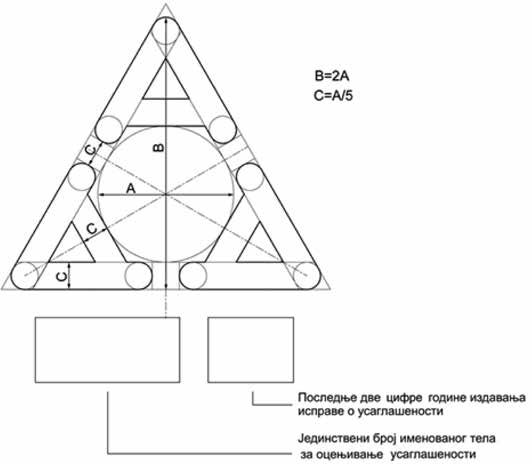 Величина знака одређује се према висини B знака која може имати само заокружене вредности стандардних бројева према реду величина R10 изражених у милиметрима (mm) према српском стандарду SRPS А.А0.001 – Стандардни бројеви – Редови стандардних бројева.Висина B знака износи, по правилу, најмање 5mm.Уз Српски знак усаглашености ставља се јединствени број Именованог тела за оцењивање усаглашености из регистра именованих тела за оцењивање усаглашености, као и последње две цифре године издавања исправе о усаглашености, ако је то тело спроводило, од- носно учествовало у оцењивању усаглашености.СЕ ЗНАК УСАГЛАШЕНОСТИСЕ знак усаглашености се састоји од стилизованог латиничног словног знака „СЕ” у следећем облику: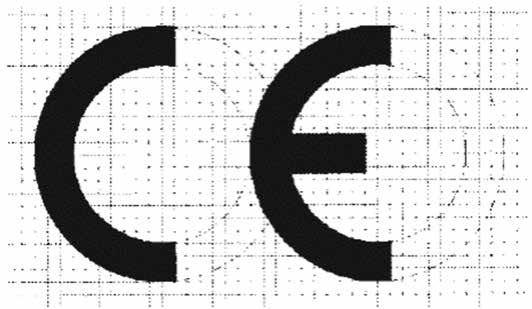 Различите компоненте СЕ знака морају имати уочљиво једнаку висину која не сме бити мања од 5mm.Ако се СЕ знак смањује или увећава, морају се поштовати пропорције приказане на цртежу у ставу 1. овог прилога.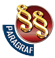 ПРАВИЛНИКО ЛИЧНОЈ ЗАШТИТНОЈ ОПРЕМИ("Sl. glasnik RS", br. 23/2020)